                                                                                                                                                              Mod. NAlla sezione di Polizia Stradale di Via  	PROVINCIAOGGETTO:   Istituto   scolastico	- Comunicazione di viaggio per visita guidata/viaggio di istruzione - □ Scuola Primaria   □ Scuola Secondaria I grado        □ Scuola Secondaria II gradoCon la presente si comunica che il giorno__________________________, nr. _______________ studenti di quest’Istituto effettueranno una visita didattica/viaggio di istruzione a bordo di nr.__________ pullman della Ditta _______________________________________ targato/i  ____________________________________tipo ____________________________________________________________________________________Partenza prevista ore _________ del ________ da ______________________________________________ .	Ritorno previsto ore _________ del _________ .Itinerario 	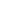 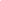 Per	eventuali	comunicazioni	si	trascrive	l’utenza	telefonica	del	referente	sig._______________________________________________________________________________________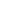 Reggio Calabria, __________________                                          IL DIRIGENTE SCOLASTICO